Historique des révisionsParticipants :Benoit NatusJorick FlabatDocuments connexesTable des matièresObjectif du document	3Vue d’ensemble	3Contexte	3Fonctionnement général	3Spécifications techniques	6Infrastructure et interface	6Description de la logique métier	7Requête	7Le contenu métier	71	L’opération	72	La situation spécifique	93	La liste de clients finaux	10Réponse	111	L’opération	122	Les situations d’un client final	123	Résultat pour une situation spécifique	134	Code retour	14Lot de message [LDM]	15Fichier de données	15Voucher	15Annexes	17Valeurs possible du bloc [detail] de la réponse pour une situation spécifique	17Objectif du documentCe document décrit :Les spécifications techniques du traitement batch des clients finaux dans le cadre du projet des Statuts Sociaux Harmonisés (SSH) ;Les fichiers échangés (input et output) ainsi que le processus permettant d’échanger ces fichiers. Avec ce document le (service informatique du) client doit être capable d’utiliser correctement le batch mis à sa disposition par la BCSS.Il s’agit d’une vue globale du service batch. Les informations plus spécifiques se rapportant à un projet particulier sont décrits en détail dans un document connexe propre à chaque projet.Vue d’ensembleContextePour faciliter l’octroi et l’automatisation des droits, la BCSS a mis au point le projet des statuts sociaux harmonisés. Ce service batch sera uniquement utilisé pour le traitement de volumes importants ou si de multiples statuts et sources authentiques sont concernées.Fonctionnement généralSur base d’une liste de clients, la BCSS vérifie si ceux-ci appartiennent à un groupe répondant à des critères spécifiques, appelé situation spécifique (specificSituation).Une situation spécifique porte sur une des entités suivantes :Une personne : Le traitement portera sur la personne interrogéeUne composition de ménage : le traitement portera sur la composition de ménage de la personne indiquée en paramètre au moment de la consultation. Exemple : pour une consultation faite au 01/01, nous traiterons le ménage tel que celui-ci était connu au 01/01 même si par après, de nouveaux membres s’y sont ajoutés ou sont partis. Quelle que soit l’entité, le calcul de droit peut être réalisé à une date précise ou pour une période. Quel que soit le repère temporel, celui-ci ne peut aller au-delà de 2 ans dans le passé.Une situation spécifique, en plus de porter sur une entité fixe, permet de réaliser un calcul de droit sur base de divers critères :L’entité doit posséder un statut social spécifique ou un des statuts sociaux définis par le partenaire. Il s’agit du critère minimum de traitementL’entité doit être domicilié à un code postal spécifique. Il peut s’agir d’une ville, commune, province ou encore une régionL’entité doit faire partie d’une tranche d’âge spécifiqueDans le cas où l’entité est un ménage, il est également possible restreindre la sélection des membres éligibles en ne tenant compte que de ceux qui ont une relation spécifique avec le chef du ménage (relation 2 = épous(e), relation 3 = fils, fille, …))Une situation spécifique défini également quelles sont les informations qui sont retournées au partenaire. Cela est défini sur base de la finalité du traitement et des autorisations qui ont été octroyées au partenaire. Les informations pouvant être retournées sont les suivantes :Indication que l’entité réponde aux critères de traitementDans le cas d’une entité « personne », la réponse sera positive si la personne répond aux critèresDans le cas d’une entité « ménage », la réponse sera positive si au moins un membre du ménage répond aux critères. La période durant laquelle l’entité répond aux critères. Attention que les périodes seront tronquées pour au maximum correspondre à la période de consultationExemple : Pour une consultation portant sur l’année 2018, l’entité interrogée bénéficie d’un droit. Cependant, son droit réel débute en 2017 et est encore actif en 2019. La période retournée par la consultation sera donc 2018Les sources authentiques intervenant dans le calcul du droitLes statuts sociaux intervenant dans le calcul du droitLe code postal de l’entité. Le code postal retourné n’est pas nécessairement celui à la date de consultation demandée.Exemple : la consultation peut concerner un droit au 01/01 mais le code postal retourné peut être le code postal de l’entité à la date du jour Dans le cas où l’entité est un ménage :Le nombres de personnes protégées intervenant dans le calcul du droitLe NISS des personnes protégées intervenant dans le calcul du droitUn point d’attention doit toutefois être pris en compte. Les traitements batchs SSH portent sur une image des données des sources authentiques (registre national, DGPH, CPAS, …) faite au premier jour de chaque trimestre. Il est donc possible que lors du traitement, les données de entités interrogées aient changé. La liste des clients finaux utilisées par les traitements est communiquée par le client du service. En fonction du contexte et selon une fréquence à définir par le client, celui-ci envoie La liste des nouveaux clients finaux ainsi que ceux qui ne le sont plus (mise à jour : NEW et SUPRESS). Une nouvelle liste de clients finaux (la liste précédente est écrasée : OVERWRITE)Une liste de clients finaux pour lesquels effectuer des requêtes (QUERY)Les fichiers sont transférés sur un serveur FTP suivant les standards de la BCSS LDM [Lots de messages].Spécifications techniquesInfrastructure et interface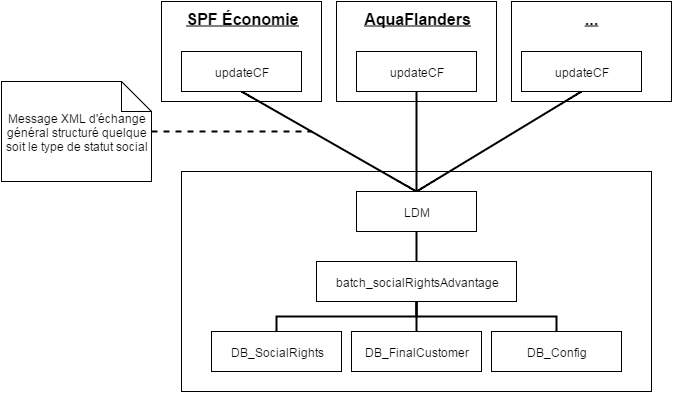 Description de la logique métierRequête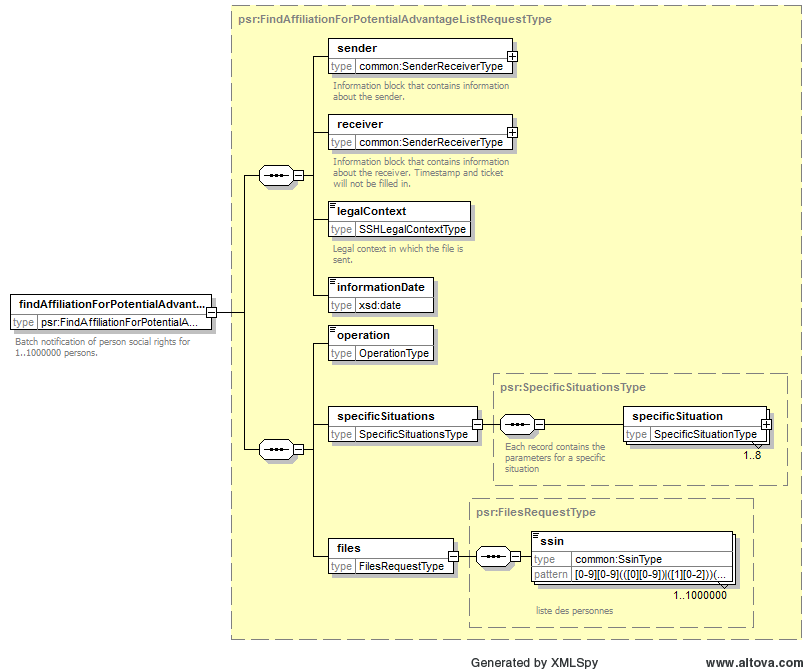 La requête doit contenir les éléments suivants : L’identification de l’organisation qui émet le message [sender] à l’aide du numéro BCE ou du couple secteur/institution.L’identification de l’organisation à qui est destiné le message [receiver] : customerIdentification/cbeNumber = 0244640631Le cadre réglementaire [legalContext]La date de l’extraction de l’information [informationDate]Le contenu métierL’opération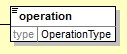 L’opération défini ce qui doit être effectué avec la liste de SSIN fournie dans le fichier. Quatre opérations différentes ont été définies pour le client : NEW : la liste de SSIN correspond aux nouveaux clients finaux devant être insérés dans la base de donnéesSUPPRESS : la liste de SSIN correspond aux clients finaux qui ne le sont plus et devant être supprimés de la base de données. Le fichier de clients finaux supprimés ne fera pas l’objet d’un calcul de droits dérivés, il n’y aura dès lors pas de réponse aux situations spécifiques mais un statut [MSG00000] indiquant si la personne a bien été supprimée de notre base de clients finaux ou [SSH00046] si la personne n’était pas connue dans la base de clients pour les situations spécifiques référencées QUERY : la liste de SSIN pour lesquels le client souhaiterait connaitre le statut d’appartenance à une situation spécifiqueOVERWRITE : la liste de SSIN correspond à une image complète des clients finaux devant remplacer celle actuellement présente en base de donnéesRemarques : L’objectif principal de maintenir une base de données est de pouvoir utiliser le mécanisme de notifications (fichier NOTIFY) contenant les mutations des droits envoyés précédemment. En utilisant l’opération QUERY, la liste n’est pas stockée en base de données, ce qui ne permet pas d’utiliser les notifications, à l’inverse du OVERWRITE (à l’instar du NEW/SUPPRESS) qui stocke les clients finaux et permet les notifications.La situation spécifique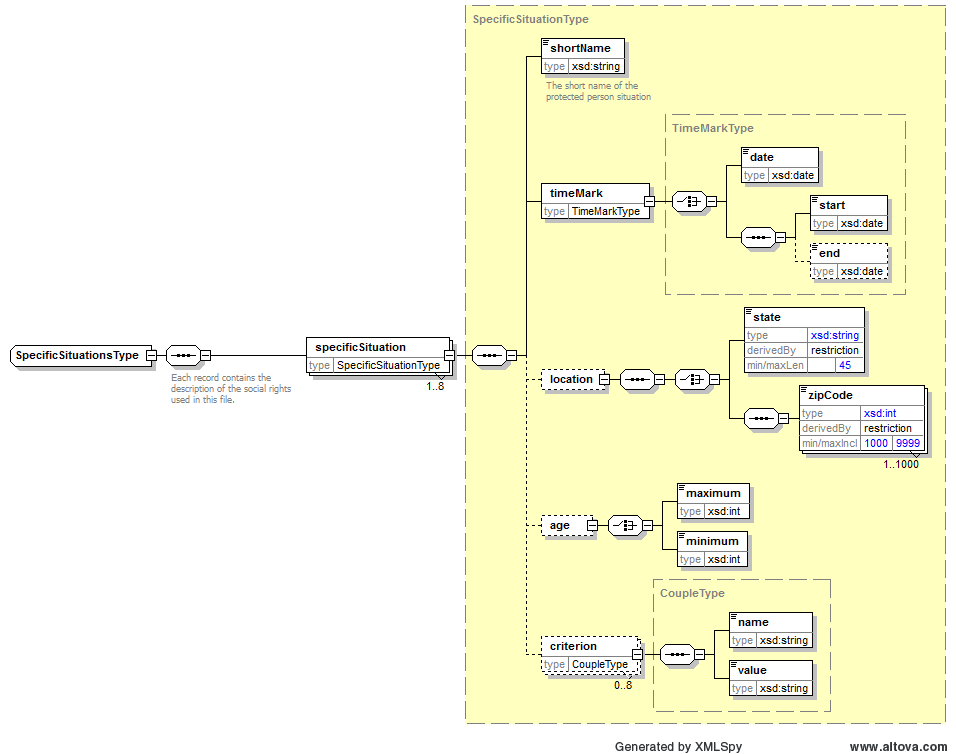 La situation spécifique correspond à un groupe répondant à un ensemble de critères. Le client doit fournir les éléments suivants dans la requête pour une situation spécifique :L’acronyme définit préalablement [shortName]Le critère de temps de la situation spécifique [timeMark] définit soit par une date précise ou par une période pouvant être ouverteÉventuellement : Le critère de localisation [location] par un acronyme prédéfini [state] ou par une liste de codes postauxLe critère d’âge [age] par une valeur minimum et/ou une value maximumD’autres critères libres, définis préalablement.Toutes ces informations sont définies avec le client et seront, par conséquent, contrôlées par la BCSS lorsque celle-ci reçoit ce type de message. Dans le cas où un paramètre est manquant, la réponse contiendra le code retour SSH00044. Lorsqu’une valeur présente n’est pas autorisée, le code SSH00042 sera renvoyé (voir tableau des codes retours ci-dessous).La liste des situations spécifiques est déterminée avec le client. La BCSS s’attend à recevoir l’ensemble de la liste pour un cadre réglementaire (contexte légal) donné. Si la liste n’est pas complète ou si un élément supplémentaire est rajouté, la réponse contiendra le code retour SSH00043.Remarque : Les informations devant être remplies pour les situations spécifiques sont décrites dans un document connexe propre au projet.La liste de clients finaux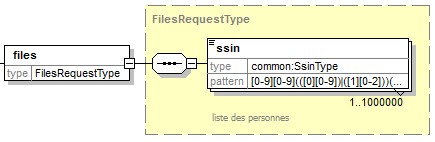 Le client fourni la liste des clients finaux sur base de leur SSIN.Réponse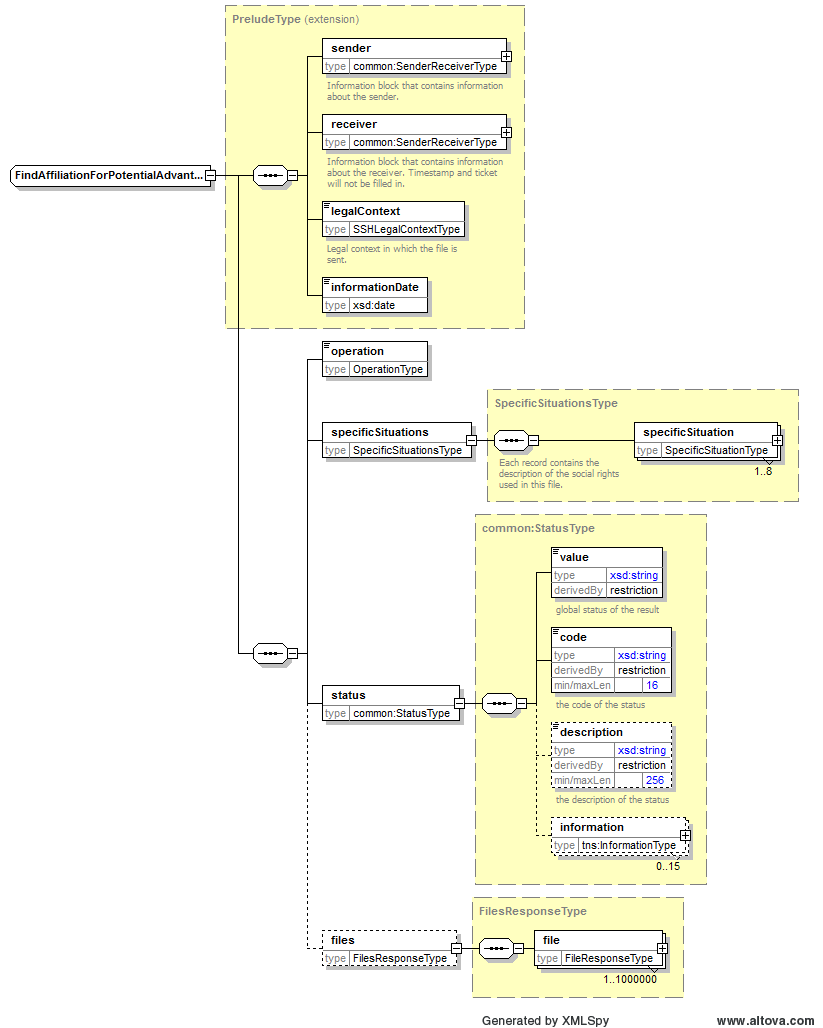 Après le traitement, un fichier résultat du déroulement de l’exécution sera communiqué. L’opération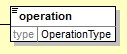 L’opération définie dans le fichier de réponse peut avoir une des valeurs suivantes : NEW : la réponse pour les nouveaux clients finauxSUPPRESS : la réponse pour les clients finaux avec un statut indiquant si la personne a bien été suppriméele QUERY : la réponse pour les clients finaux pour lesquels une interrogation a été souhaitéeOVERWRITE : la réponse pour l’image complète des clients finauxNOTIFY : la réponse pour les clients finaux déjà connus pour lesquels un changement de situation doit être notifié. Cette opération est propre aux projets utilisant le système de notifications. Elle ne sera donc jamais utilisée dans un fichier de requête.Les situations d’un client finalPour chaque dossier, la réponse contiendra :Soit le résultat du traitement ;Soit un statut indiquant la nature de l’erreur.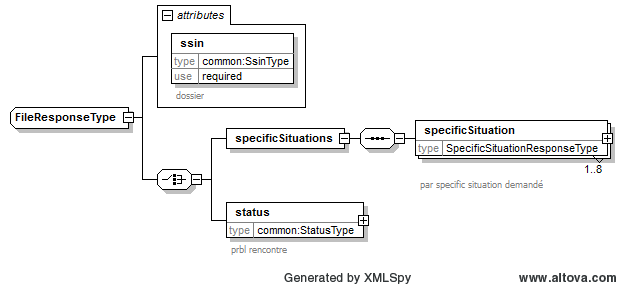 Résultat pour une situation spécifique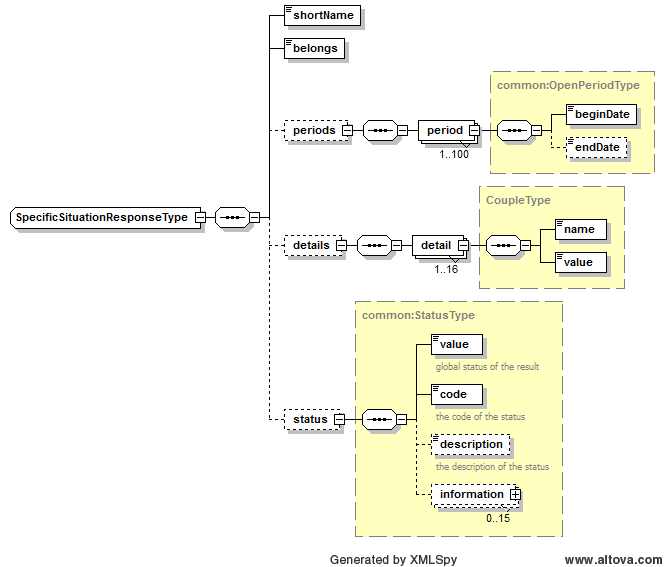 Pour chaque situation spécifique, le résultat contiendra les éléments suivants pour chaque dossier : L’acronyme de la situation spécifique auquel le résultat se rapporte [shortName]Flag booléen indiquant si le client final appartient ou n’appartient pas à la situation spécifique [belongs]Eventuellement : La période durant laquelle le client final appartient à la situation spécifique [periods]Des détails supplémentaires concernant l’appartenance à la situation spécifique [details]Différentes valeurs pour le champ [name]sont possibles :AUTHENTIC_SOURCESOCIAL_RIGHTPROTECTED_PERSONCOUNT_PROTECTED_PERSONZIP_CODEUn statut si le dossier n’a pu être traité pour cette situation spécifique [status]Remarque : Les informations renvoyées dans le résultat sont décrites dans un document connexe propre au projet.Code retourLa 4ème colonne (position) indique à quel niveau dans l’xsd ce code retour sera rempli.Lot de message [LDM]Fichier de donnéesLe ou les fichiers de données sont conformes au schéma défini pour le projet.Les fichiers de données (message xml root = findAffiliationForPotentialAdvantageListRequest) sont déchargés sur le serveur sFTP décrit dans un document connexe propre au projet puis en dernier, le fichier « voucher » qui liste les fichiers de données ainsi que les métas données permettant leur traitement automatisé.Pour chaque organisation, le répertoire cible est spécifique XXXXXX-KSZBCSS.Attention, chaque lot de fichiers ne peut contenir qu’un certain groupe d’opération à la fois : Soit NEW ou SUPPRESSSoit OVERWRITESoit QUERYUn mélange de groupe d’opération dans un seul lot de fichiers sera refusé.Tous les fichiers doivent être encodés en UTF-8 (sans BOM).VoucherLe message xml du voucher est conforme au schéma :http://www.bcss.fgov.be/binaries/documentation/nl/documentation/general/lotpackagevoucher_20090716.xsdLe « voucher » renseigne la liste des fichiers (message xml findAffiliationForPotentialAdvantageListRequest) reprenant l’ensemble des statuts sociaux à un moment donné.Voucher pour le projet SSH Final Customer Processing[env] = 'a | p'[sss] = valeur représentant le secteur de la sécurité sociale[iii] = valeur représentant le type d'institution du secteur de la sécurité sociale[nnnnnnnnnn] = numéro d'entreprise[uniq id] = une valeur permettant de rendre le nom du fichier unique (peut être différent de celui du voucher). Celui-ci a une valeur qui doit être incrémentée pour chaque fichier et chaque échange.[code name] correspond à l’opération défini dans le fichier :NEW : NEWDEL : SUPPRESSQRY : QUERYOW : OVERWRITEAnnexesValeurs possible du bloc [detail] de la réponse pour une situation spécifiqueVersionDateDescriptionAuteur(s)0.122/12/2015Version initialeJFL, BNA0.206/04/2016Révision des nommages des fichiersJFL, BNA0.327/10/2016Ajout de précisions sur le UniqueIdentifier dans le nommage des fichiersJFL, BNA0.414/12/2016Scission des opérations par groupe pour lot de fichiersJFL, BNA0.528/03/2017Éclaircissement sur la position des codes retoursJFL, BNA0.610/04/2017Éclaircissement sur le nom des fichiersJFL, BNA0.723/04/2018Nouveaux codes retours en rapport avec le RNJFL, BNA0.828/05/2018Éclaircissement sur l’encodage des fichiersJFL, BNA0.904/10/2018Éclaircissement sur la différence entre QUERY et OVERWRITEJFL, BNA1.001/03/2019Description détaillée de ce qu’est une specificSituation+ ajout des codes detail repris dans la réponseJFL, BNADocumentAuteur(s)Projet "Lot de Message" [LDM]BCSS<value><code><description>PositionDATA_FOUNDMSG00000Treatment successfulRootNO_RESULTMSG00011SSIN is invalidSSIN resultNO_RESULTMSG00013LegalContext invalidRootNO_RESULTMSG00014Incorrect cbe number for the organization (unauthorized)RootNO_RESULTSSH00042The partner configuration is not authorizedRootNO_RESULTSSH00043Error in the list of provided specific situationRootNO_RESULTSSH00044Missing parameterRootNO_RESULTSSH00045The legal context is not known for the partnerRootNO_RESULTSSH00046Unknown final customer for partner and legal contextSSIN resultNO_DATA_FOUNDSSH00047Warning: Some errors have been found in the family compositionSSIN resultNO_RESULTSSH00048Some errors have been found in the NR responseSSIN resultNO_DATA_FOUNDSSH00049No zip code found for the requested dateSSIN resultMetadataElémentContenu<voucherName>[env]fs[sss][iii]-xml-d[yyyymmdd]uSSHFC[uniq id]voucher.xml[env]fe[nnnnnnnnnn]-xml-d[yyyymmdd]uSSHFC[uniq id]voucher.xml<version>1<uniqueIdentifier>valeur de SSHFC suivi d’un identifiant unique avec une valeur qui doit être incrémentée à chaque échangeex: SSHFC00000000001<mileStone>yyyy | yyyymm | yyyymmdd<timestamp>yyyy-mm-ddThh:mm:ss.0Z<author><socialSecurityOrganization><sectorCode>xxx ...<addressee><socialSecurityOrganization><sectorCode>025 ....<environment>a | p<applicationCode>SSH_FINAL_CUSTOMER_PROCESSING<operationCode>findAffiliationForPotentialAdvantageListRequestpackagedLotFiles/ packagedLotFileSous-élémentvaleur<lotFileName>[env]fs[sss][iii]-xml-d[yyyymmdd]uSSHFC_[code name][uniq id]ou[env]fe[nnnnnnnnnn]-xml-d[yyyymmdd]uSSHFC_[code name][uniq id]nom du fichier de données en XML[uniq id] spécifique à chaque fichier renseigné dans le voucher<compressedFileName>[env]fs[sss][iii]-xml-d[yyyymmdd]uSSHFC_[code name][uniq id] avec suffix .zip ou .gzipou[env]fe[nnnnnnnnnn]-xml-d[yyyymmdd]uSSHFC_[code name][uniq id] avec suffix .zip ou .gzipEx. afe0314595348-xml-d20140624uSSHFC_DEL0000000002.xml.gz<timestamp>yyyy-mm-ddThh:mm:ss.0Z<encoding>UTF8<messageStructure><syntax>XML...<integrity><integrityCheck><integrityMethod>MD5...namevalueDescriptionDescriptionAUTHENTIC_SOURCESFP-FPDService fédéral des pensionsService fédéral des pensionsAUTHENTIC_SOURCEDGPHDG Personnes handicapéesDG Personnes handicapéesAUTHENTIC_SOURCECPAS-OCMWCPASCPASAUTHENTIC_SOURCEVSBAgentschap Vlaamse Sociale BeschermingAgentschap Vlaamse Sociale BeschermingAUTHENTIC_SOURCECIN-NICMutualitéMutualitéAUTHENTIC_SOURCEKENGKind en GezinKind en GezinSOCIAL_RIGHTATP_THVDAllocation personne handicapée (ancienne législation)SFP-FPDSOCIAL_RIGHTACH_ATMAllocation personne handicapée (ancienne législation)SFP-FPDSOCIAL_RIGHTRG_GIGarantie de revenus aux personnes âgées (ou équivalent)SFP-FPDSOCIAL_RIGHTMAE_ORBGarantie de revenus aux personnes âgées (ou équivalent)SFP-FPDSOCIAL_RIGHTMRV_WRBGarantie de revenus aux personnes âgées (ou équivalent)SFP-FPDSOCIAL_RIGHTACRG_TAGIAllocation personne handicapée (ancienne législation)SFP-FPDSOCIAL_RIGHTGRAPA_IGOAllocation personne handicapée (ancienne législation)SFP-FPDSOCIAL_RIGHTTP-6Total des 3 piliersDGPHSOCIAL_RIGHTCC_VBCécité complèteDGPHSOCIAL_RIGHTAAL_TOWAllocation personne handicapée (ancienne législation)DGPHSOCIAL_RIGHTPI-65Pourcentage invalidité - 65% à 79%DGPHSOCIAL_RIGHTAI_ITAllocation d'intégrationDGPHSOCIAL_RIGHTPI-80Pourcentage invalidité - 80% et plusDGPHSOCIAL_RIGHTE66-80Pilier 1 - 4 pointsDGPHSOCIAL_RIGHTARR_IVTAllocation de remplacement de revenuDGPHSOCIAL_RIGHTAAPA_THABAllocation pour l'aide aux personnes âgéesDGPHSOCIAL_RIGHTADB_ABLAmputation des deux brasDGPHSOCIAL_RIGHTMI50_OL5050% membres inférieursDGPHSOCIAL_RIGHTPA_VZPerte d'autonomieDGPHSOCIAL_RIGHTP1-4Pilier 1 - 4 pointsDGPHSOCIAL_RIGHTP1-6Pilier 1 - 6 pointsDGPHSOCIAL_RIGHTPDB_VBLParalysie des deux brasDGPHSOCIAL_RIGHTRCG_VVRéduction de la capacité de gainDGPHSOCIAL_RIGHTAF_Eq_LLRevenu d'intégration (ou équivalent)CPAS-OCMWSOCIAL_RIGHTRIS_LLRevenu d'intégration (ou équivalent)CPAS-OCMWSOCIAL_RIGHTAAPA_THABAllocation pour l'aide aux personnes âgéesVSBSOCIAL_RIGHTBIM_BVTBénéficiaire à l'intervention majoréeCIN-NICSOCIAL_RIGHTP1-4Pilier 1 - 4 pointsKENGSOCIAL_RIGHTP1-6Pilier 1 - 6 pointsKENGSOCIAL_RIGHTTP-6Total des 3 piliersKENG